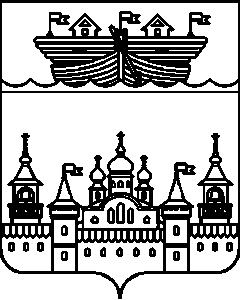 СЕЛЬСКИЙ СОВЕТ ВОЗДВИЖЕНСКОГО СЕЛЬСОВЕТА ВОСКРЕСЕНСКОГО МУНИЦИПАЛЬНОГО РАЙОНА НИЖЕГОРОДСКОЙ ОБЛАСТИРЕШЕНИЕ 29 декабря 2020 года	№ 36Об утверждении Порядка определения части территорииВоздвиженского сельсовета Воскресенского муниципального района Нижегородской области, на которой могут реализовыватьсяинициативные проектыВ соответствии с Федеральным законом от 06.10.2003 № 131-ФЗ «Об общих принципах организации местного самоуправления в Российской Федерации», Уставом Воздвиженского сельсовета Воскресенского муниципального района Нижегородской области сельский Совет решил:1.Утвердить Порядок определения части территории Воздвиженского сельсовета, на которой могут реализовываться инициативные проекты, согласно приложению.2.Данное решение обнародовать на информационном стенде в здании администрации Воздвиженского сельсовета, разместить в информационно-телекоммуникационной сети «Интернет» на официальном сайте администрации Воскресенского муниципального района.3. Контроль за исполнением настоящего решения возложить на главу администрации Воздвиженского сельсовета Нижегородской области.4. Настоящее решение вступает в силу с 01 января 2021 года.Глава местного самоуправленияВоздвиженского сельсовета						М.С.ГорячкинаПриложение к решению сельского Совета Воздвиженского сельсоветаВоскресенского муниципального района Нижегородской области № 36 от 29 декабря 2020 года ПОРЯДОКопределения части территории Воздвиженского сельсовета Воскресенского муниципального района Нижегородской области,на которой могут реализовываться инициативные проекты 1.Общие положения1.1.Настоящий порядок устанавливает процедуру определения части территории Воздвиженского сельсовета, на которой могут реализовываться инициативные проекты.1.2.Для целей настоящего Порядка инициативный проект - проект, внесенный в администрацию Воздвиженского сельсовета, посредством которого обеспечивается реализация мероприятий, имеющих приоритетное значение для жителей Воздвиженского сельсовета или его части по решению вопросов местного значения или иных вопросов, право решения, которых предоставлено органам местного самоуправления муниципального образования (далее – инициативный проект);1.3.Часть территории, на которой могут реализовываться инициативные проекты, устанавливается постановлением администрации Воздвиженского сельсовета Воскресенского муниципального района Нижегородской области (далее – администрация Воздвиженского сельсовета).1.4.С заявлением об определении части территории, на которой может реализовываться инициативный проект, вправе обратиться инициаторы проекта: инициативная группа численностью не менее пяти граждан, достигших шестнадцатилетнего возраста и проживающих на территории Воздвиженского сельсовета, староста сельского населенного пункта (далее - инициаторы проекта). 2.Порядок внесения и рассмотрения заявления об определении части территории, на которой может реализовываться инициативный проект2.1.Для установления части территории, на которой могут реализовываться инициативные проекты, инициатор проекта обращается в администрацию Воздвиженского сельсовета с заявлением об определении части территории, на которой планирует реализовывать инициативный проект с описанием ее границ.2.2.Заявление об определении части территории, на которой планируется реализовывать инициативный проект подписывается инициаторами проекта.В случае, если инициатором проекта является инициативная группа, заявление подписывается всеми членами инициативной группы, с указанием фамилий, имен, отчеств, контактных телефонов. 2.3.К заявлению инициатор проекта прилагает следующие документы:1)краткое описание инициативного проекта;2)копию протокола собрания инициативной группы о принятии решения о внесении в администрацию Воздвиженского сельсовета инициативного проекта и определении части территории, на которой предлагается его реализация.2.4.Администрация Воздвиженского сельсовета в течение 15 календарный дней со дня поступления заявления принимает постановление:1)об определении части территории, на которой планируется реализовывать инициативный проект;2)об отказе в определении части территории, на которой планируется реализовывать инициативный проект.2.5.Решение об отказе в определении части территории, на которой предлагается реализовывать инициативный проект, принимается в следующих случаях:1)часть территории выходит за пределы территории Воздвиженского сельсовета;2)запрашиваемая часть территории закреплена в установленном порядке за иными пользователями или находится в собственности;3)в запрашиваемой части территории реализуется иной инициативный проект;4)виды разрешенного использования земельного участка на запрашиваемой части территории не соответствует целям инициативного проекта;5)реализация инициативного проекта на запрашиваемой части территории противоречит нормам федерального, либо регионального, либо муниципального законодательства. 2.6.О принятом решении инициатору проекта сообщается в письменном виде с обоснованием (в случае отказа) принятого решения.2.7.При установлении случаев, указанных в части 2.5. настоящего Порядка, Администрация Воздвиженского сельсовета вправе предложить инициаторам проекта иную часть территории для реализации инициативного проекта. 2.8.Отказ в определении запрашиваемой для реализации инициативного проекта части территории, не является препятствием к повторному представлению документов для определения указанной территории, при условии устранения препятствий, послуживших основанием для принятия администрацией Воздвиженского сельсовета соответствующего постановления.2.9.Специалист администрации Воздвиженского сельсовета в течении 3 рабочих дней со дня принятия соответствующего решения вручает копию постановления администрации Воздвиженского сельсовета- лично инициатору (инициаторам) проекта, либо направляет его почтовым отправлением с уведомлением о вручении на адрес указанный в заявлении.	3. Заключительные положения3.1.Постановление администрации Воздвиженского сельсовета об отказе в определении части территории, на которой планируется реализовывать инициативный проект, может быть обжаловано в установленном законодательством порядке.СЕЛЬСКИЙ СОВЕТ ВОЗДВИЖЕНСКОГО СЕЛЬСОВЕТА ВОСКРЕСЕНСКОГО МУНИЦИПАЛЬНОГО РАЙОНА НИЖЕГОРОДСКОЙ ОБЛАСТИРЕШЕНИЕ 29 декабря 2020 года	№ 36Об утверждении Порядка определения части территорииВоздвиженского сельсовета Воскресенского муниципального района Нижегородской области, на которой могут реализовыватьсяинициативные проектыВ соответствии с Федеральным законом от 06.10.2003 № 131-ФЗ «Об общих принципах организации местного самоуправления в Российской Федерации», Уставом Воздвиженского сельсовета Воскресенского муниципального района Нижегородской области сельский Совет решил:1.Утвердить Порядок определения части территории Воздвиженского сельсовета, на которой могут реализовываться инициативные проекты, согласно приложению.2.Данное решение обнародовать на информационном стенде в здании администрации Воздвиженского сельсовета, разместить в информационно-телекоммуникационной сети «Интернет» на официальном сайте администрации Воскресенского муниципального района.3.Контроль за исполнением настоящего решения возложить на главу администрации Воздвиженского сельсовета Нижегородской области.4. Настоящее решение вступает в силу с 01 января 2021 года.Заместитель председателясельского СоветаВоздвиженского сельсовета						С.Н.Шуртыгина